ButtonWood Zoo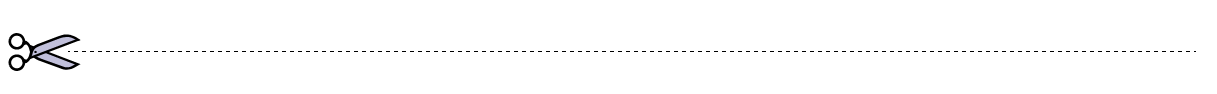 I give permission for my child/children, ___________________________ to attend the field trip to ButtonWood Zoo.  I understand that Pembroke Recreation does not carry insurance on participants and assumes no liability for injuries sustained while participating in our program.  Summer Happenings participants participate in a number of off-site field trips and the parent or guardian signing this release recognizes and understands that injuries can occur while participating and can be an inherent and unavoidable consequence of some activities.  Having read this disclaimer I hereby approve my son’s/ daughter’s participation the Summer Happenings program and agree to hold Pembroke Recreation, its commissioners, counselors, directors, and managers harmless from any and all actions, claims and damages for personal injuries and disabilities that I and or my child/children may sustain or incur as a result of participation in this program.Parent / Guardian’s Signature _____________________________________Date_____/_____/_____                ButtonWood Zoo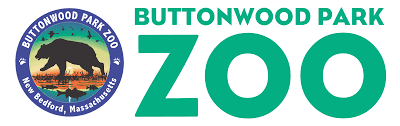                 ButtonWood Zoo                ButtonWood ZooField Trip DetailsField Trip Details             LocationButtonWood Zoo (New Bedford)DatesFriday August 9th , 2024Time8:00am –1:45 pm TransportationSchool BusCostIncluded in weekly costNotesYour child must be in attendance no later than 7:45 AM wearing a Pembroke Recreation          T-shirt 